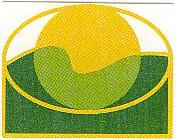 Váš dopis	značky/ze dne		naše značka		vyřizuje		datum			--/--		         Poptávka stavebních prací.Poptáváme úpravu povrchu stávající komunikace ( automobily do 5t) a parkovacích míst na části pozemku      p.č. 1169/1  v k.ú. Vyškov-město spočívající v :Zpevnění prahu vjezdové brányVydláždění plochy vjezdu (cca 20 m2)Položení obrubníků ( cca 25 m) kolem dlažby a parkovacích stáníDoplnění štěrkového povrchu stávající komunikace ( cca 1,5 m3)Zhutnění upravené štěrkové plochy( Viz plánek a foto stávajícího stavu na str. 2) .Požadujeme:Odbornou způsobilost dodavateleOdkaz na firemní web, ověřitelné referencePředběžné upřesnění nabídky osobním kontaktem s poptávajícímZaslání cenové nabídky a návrhu Smlouvy o díloZaslané nabídky budou vyhodnoceny do konce července 2019. S vybraným dodavatelem uzavře poptávající Smlouvu o dílo. Kontakt na poptávajícího :Lea Trötzmüllerová, Bartolomějská 856/83, 64100 Brno, trotzmuller@volny.cz, tel.: 603 889 349.S pozdravemV Brně	.................. 2019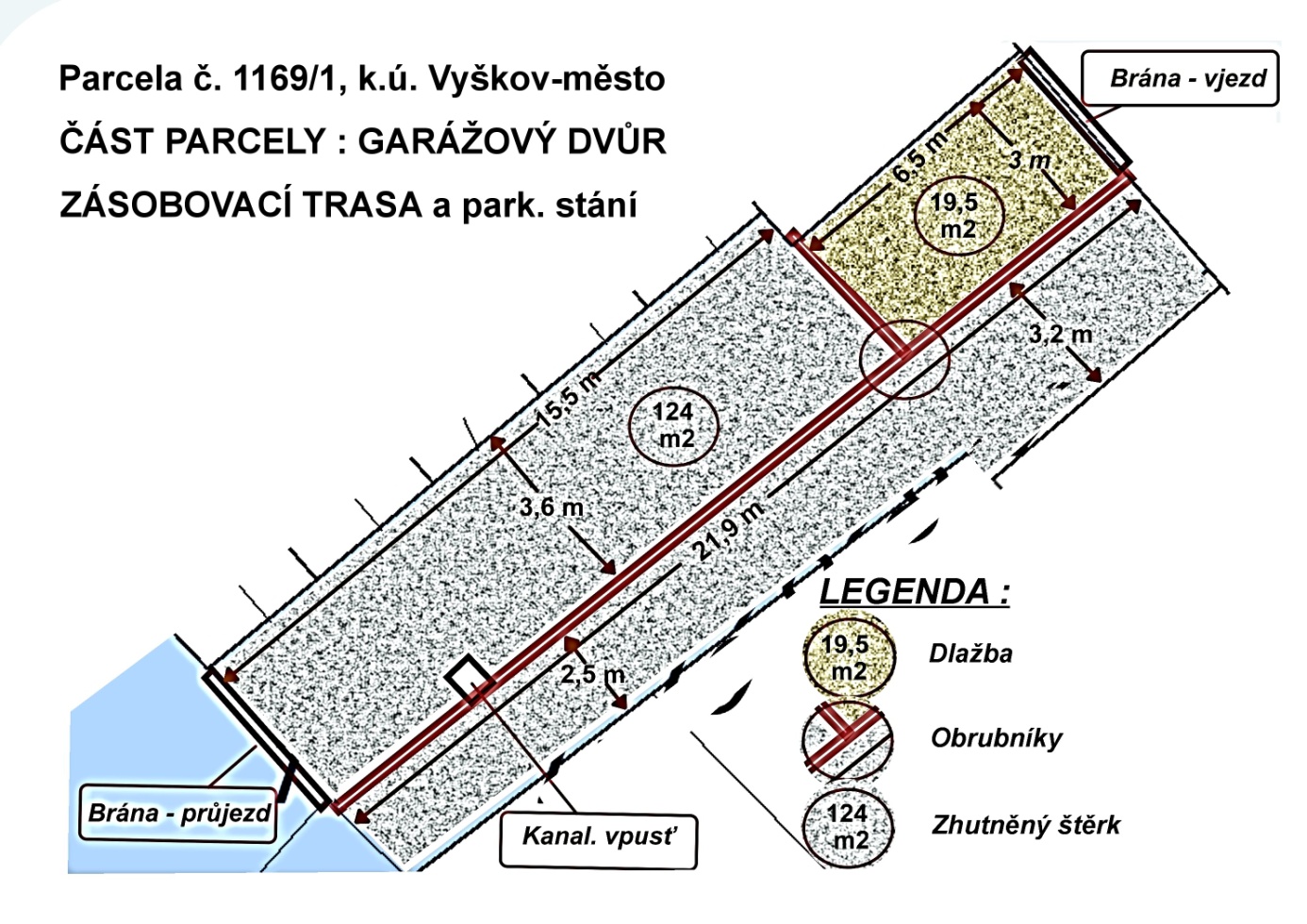 Stávající stav :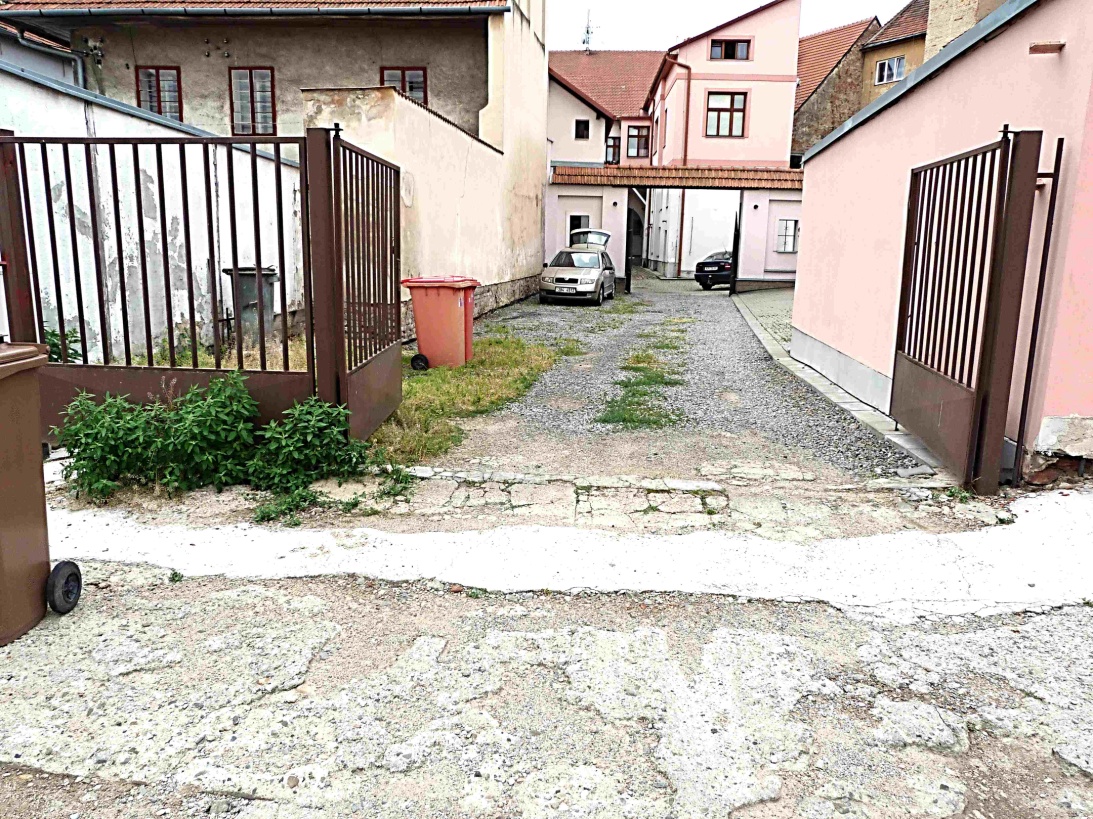 